Коминова Светлана Юрьевна,
Свердловская область, г. Ревда,учитель иностранного языка
МКОУ «Гимназия №25»ИНТЕРНЕТ-ОДИМПИАДЫ  И КОНКУРСЫ КАК  ФОРМА ОРГАНИЗАЦИИ ДЕЯТЕЛЬНОСТИ ОДАРЁННЫХ ДЕТЕЙСовременное образование в качестве своей приоритетной цели ставит признание личности ученика основным субъектом образования. Такая постановка цели особенно актуальна, когда речь идет об одарённых детях.Большое значение для современной школы приобретают вопросы обучения, развития и воспитания одарённых детей. Сегодня проблема обучения таких детей напрямую связана с новыми условиями
и требованиями быстро меняющегося мира, породившего идею организации целенаправленного образования людей, имеющих ярко выраженные способности в той или иной области деятельности. В системе школьного образования существуют разнообразные формы организации  деятельности одарённых учащихся. Среди них распространены творческие конкурсы, научно-исследовательские проекты, мастер-классы, олимпиады, викторины и др. Мой опыт работы в школе показывает, что наибольший  интерес у детей вызывают занятия игрового, соревновательного характера. В настоящее время в сети интернет существует большое количество образовательных порталов, специализирующихся на проведении интернет-олимпиад и дистанционных конкурсов. Учащиеся школ, лицеев, гимназий одновременно соревнуются в творчестве с помощью сети интернет, находясь при этом в разных городах и странах. Я считаю, что олимпиады и конкурсы способствуют: 
• выявлению способных учащихся для дальнейшей поддержки и развития их творческих способностей и интереса к научной деятельности, созданию необходимых условий для поддержки одаренных детей. 
• расширению образовательной информационной среды для укрепления личностных и метапредметных результатов освоения образовательной программы. 
Участие в олимпиадах создает основу для формирования интереса к совершенствованию достигнутого уровня владения изучаемого иностранного языка, в том числе на основе самонаблюдения и самооценки, расширяет и систематизирует знания о языке лингвистический кругозор и лексический запас, что соответствует требованиям федерального стандарта и является одним из предметных результатов освоения основной образовательной программы. Хочется отметить несколько важных принципов олимпиад и конкурсов. 
 Доступность и массовость. Каждый ребенок может принять участие в предметной олимпиаде (на школьном уровне и во всероссийских заочных конкурсах) даже с начальной школы. Тем самым на более ранних ступенях развития раскрываются способности учащихся и появляются возможности для самореализации. Поощрения. Каждый ученик нуждается в похвале, а уж тем более тот, который принимает участие в олимпиадах, любое достижение должно быть оценено по достоинству (получение дипломов для Портфолио) 
  Посильность. Учащиеся участвуют в олимпиадах среди сверстников. 
Мои ученики ежегодно принимают активное участие в школьных, муниципальных  и международных олимпиадах, конференциях, различных  конкурсах. Например, за два последних учебных года мои ученики приняли участие в более 20 различных конкурсах.  Вот некоторые из них:Международная конкурс-игра «Английский лев» (победитель и лауреат) (2013г) ;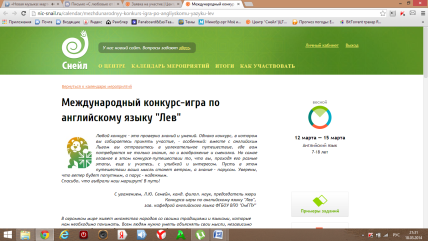 Международная олимпиада по предметам гуманитарного и естественно-научного циклов (английский и немецкий язык- 3 лауреата)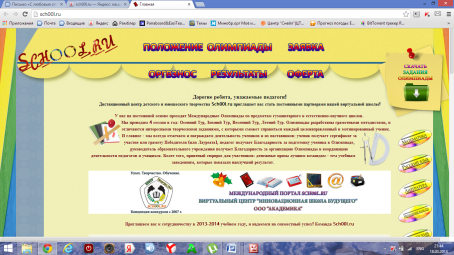 Международный проект «Дистанционная олимпиада по немецкому языку 6 класс» (3 лауреата)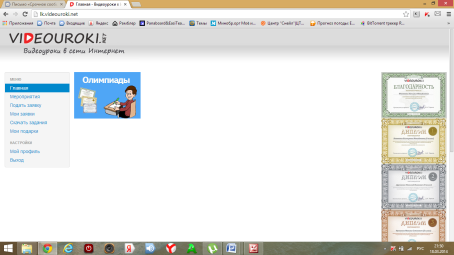 4 Международная олимпиада по страноведению «Go West»1,2 этап  (немецкий язык - победитель)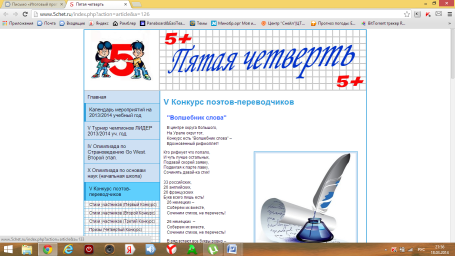 Национальная образовательная программа интеллектуально - творческий потенциал России» Всероссийский открытый заочный конкурс «Интеллект-Экспресс» номинация «Английский язык 1-2 классы» (5 лауреатов) (2012г) – 5 человек;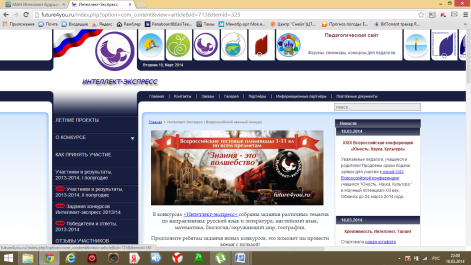 Всероссийская олимпиада по Немецкому языку в 3-5 классах(2013г) и 5-9 классах (победитель) (2012 г) – 3 человека;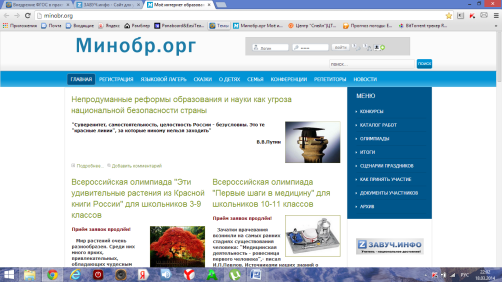 2 Всероссийская олимпиада по Немецкому языку. Страноведение. (2013г) – 5 человек;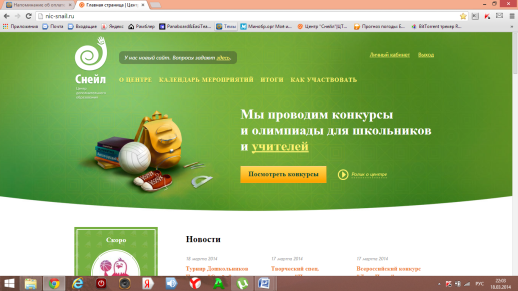 Всероссийский конкурс «Читаем истории Disney вместе с Penguin Kids» (2013г) – 5 человек;Всероссийский интернет – конкурс по английскому языку для учащихся 3-х классов «I love English»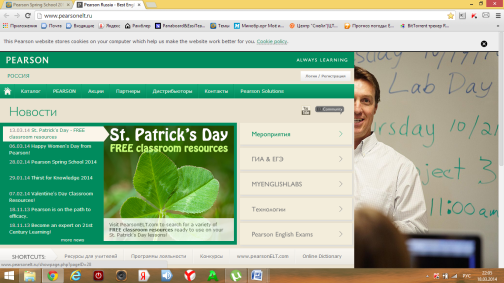 Участие в различных конкурсах и олимпиадах помогают  развитию креативности  учащихся, повышению коммуникативных навыков общения, воспитанию толерантности к иноязычной культуре и традициям других стран. А также повышают мотивацию школьников нашей гимназии к изучению иностранных языков.  Хотелось сказать, что мои ученики готовы применять полученные знания в нестандартной ситуации, на творческом уровне и успешно демонстрируют это, принимая участие в интеллектуальных конкурсах различного уровня. Это новый социальный опыт для моих учащихся, который позволяют современному школьнику ощущать себя полноправным членом Интернет - сообщества, делает его конкурентноспособным в информационном обществе.Литература:Власова Е.Б. Школьные олимпиады. Английский язык. 5-8 классы.-М.:Айрис-пресс, 2006.-176 с.Гальскова Н.Д. Современная методика обучения иностранным языкам М., 2000.Сигал,Т.К. Готовимся к олимпиадам по английскому языку.- М.:Айрис-пресс, 2005.-240 с.Веб-ресурсы:Панкова М. В.:  Программа подготовки учащихся к предметным    олимпиадам и конкурсам по английскому языку http://festival.1september.ru/articles/608936/